        К Решению Совета народных депутатов Слободского сельского поселения Бобровского муниципального района Воронежской области « О бюджете  Слободского сельского поселения Бобровского муниципального района  на 2019 год и на плановый период 2020 и 2021 годов»  БЮДЖЕТ ДЛЯ  ГРАЖДАНЧто такое «Бюджет  для   граждан»?«Бюджет для граждан» познакомит Вас с положительными проектами основного финансового документа Слободского сельского поселения Бобровского муниципального района – решения Совета народных депутатов Слободского сельского поселения Бобровского муниципального района « О бюджете Слободского сельского поселения Бобровского муниципального района на 2019 год и на плановый период 2020 и 2021 годов».Представленная информация предназначена для широкого круга пользователей и будет интересна и полезна как студентам, педагогам, врачам молодым семьям, так и пенсионерам и другим категориям населения, так как проект бюджета  Слободского сельского поселения затрагивает интересы каждого жителя поселения.Граждане - и как налогоплательщики и как потребители общественных благ - должны быть уверены в том, что передаваемые ими в распоряжение государства средства используются прозрачно и эффективно, приносят конкретные результаты, как для общества в целом, так и для каждой семьи, для каждого человека.Мы постарались в доступной и понятной для граждан форме, показать основные параметры  проекта бюджета Слободского  сельского поселения.Принцип прозрачности (открытости) бюджетной системы Российской Федерации означает:→Обязательное обнародование утвержденных бюджетов и отчетов об их исполнении;→Доступность иных сведений о бюджете;→Обязательная открытость для общества  проектов бюджета, обеспечение доступа к информации в сети «Интернет»;→Преемственность бюджетной  классификации Российской Федерации, а так же обеспеченность сопоставимости показателей бюджета отчетного, текущего и очередного финансового года.  Бюджетный кодекс Российской Федерации Статья 36Составление проекта бюджетаСлободского сельскогопоселения основывается на:Бюджет Слободского сельского поселения Бобровского муниципального района, как и большинство бюджетов Российской Федерации, утверждается на 3 годаКаждый год 3-летний период бюджетного планирования сдвигается на 1 год вперед, т. е. корректируется ранее утвержденные параметры 1 и 2 года, добавляются параметры 3-го годаПри этом в составе бюджета на плановый период закладываются «условно утверждаемые» расходы, которые не распределяются по статьям, в объеме не менее 2,5 процента общего объема расходов бюджета (без учета расходов бюджета, предусмотренных за счет межбюджетных трансфертов из других бюджетов бюджетной системы (без учета расходов бюджета, предусмотренных за счет межбюджетных трансфертов из других бюджетов бюджетной системы Российской Федерации, имеющих целевое назначение) - на второй год планового периода.Основные этапы подготовки бюджета Слободского сельского поселения Бобровского муниципального районаАВГУСТ →  Основные показатели прогноза социально-                         экономического развития                         Слободского  сельского                         поселения Бобровского муниципального районаНОЯБРЬ→ Назначение публичных слушаний Слободского                        сельского поселения по проекту решения Совета                         народных депутатов о бюджете на очередной                         финансовый год и плановый период (не позднее                         15 ноября)НОЯБРЬ →Проект решения о бюджете рассматривается                         Советом народных депутатов (основные                         характеристики бюджета, распределение расходов                         по разделам бюджетной классификации и                         муниципальным программам сельского поселения)КОНЕЦ ДЕКАБРЯ →Утверждение Решением Совета народный депутатов о                       бюджете  сельского поселения на очередной финансовый                           год и плановый период.                             Бюджетный процесс-ежегодное формирование и исполнение бюджета→ Орган 	                                                                                                исполнительной                                                → Законодательные                                          власти                                                                    представительные                                                                                                                           органы власти               	→орган                                                                             	исполнительной	власти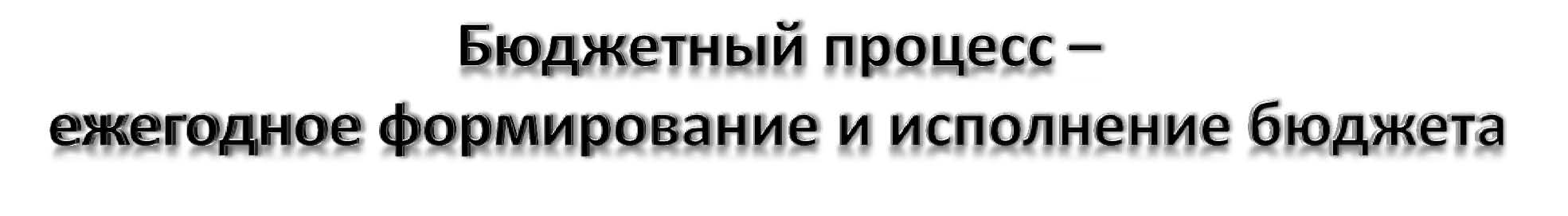 Основные параметры бюджета Слободского сельского поселения Бобровского муниципального района                                                                        (Тыс. руб.)Доходы  бюджета                     ↓Структура налоговых и неналоговых доходов бюджета Слободского сельского поселения Бобровского муниципального районана 2019 год.Нормативы зачисления налогов в бюджет Слободского сельского поселения        Межбюджетные трансферты - основной вид безвозмездных перечислений.Межбюджетные трансферты - это денежные средства, перечисляемые из одного бюджета бюджетной системы Российской Федерации другому.  СТРУКТУРА ДОХОДОВ СЛОБОДСКОГО СЕЛЬСКОГО ПОСЕЛЕНИЯ НА  2019 ГОД                                                                           (тыс. руб.)                       Р А С Х О Д Ы   Б Ю Д Ж Е Т А Расходы бюджета – это выплачиваемые из бюджета денежные средстваПонятие и типы расходных обязательствРасходное обязательство – это обязанность выплатить денежные средства из соответствующего бюджета.РАСХОДЫ БЮДЖЕТА ПО ОСНОВНЫМ ФУНКЦИЯМ ГОСУДАРСТВАКаждый из разделов классификации имеет перечень подразделов, которые отражают основные направления реализации соответствующей функции. Полный перечень разделов и подразделов классификации расходов приведен в статье 21 Бюджетного кодекса Российской Федерации.Защищенные статьи расходов бюджета – расходы, подлежащие финансированию в полном объемеКому, когда и насколько планируется повышать оплату труда в предстоящем периоде?Одна из актуальнейших задач государственной политики - повышение качества предоставляемых государством населению услуг, прежде всего в столь значимых для общества сферах, как культура. Для решения этих задач руководством страны приняты решения по значительному повышению уровня оплаты труда в этих сферах, нашедшие отражение в Указах Президента Российской Федерации от 7 мая 2012 года № 597 ,от 1 июня 2012 года № 761.В указах установлены целевые показатели уровня средней заработной платы отдельных категорий работников и сроки их достижения.Динамика соотношения средней заработной платы работников учреждений в социальной сфере и средней заработной платы в Воронежской области(в % к уровню средней заработной платы в Воронежской области)                           Работников учреждений культурыПРОГРАММНАЯ СТРУКТУРА РАСХОДОВ БЮДЖЕТА СЛОБОДСКОГО СЕЛЬСКОГО ПОСЕЛЕНИЯ НА 2019-2021 годыРАСХОДЫ БЮДЖЕТА СЛОБОДСКОГО СЕЛЬСКОГО ПОСЕЛЕНИЯ ПО РАЗДЕЛАМ В 2019-2021 годахСтруктура расходов бюджета Слободского сельского поселения по разделам в 2019-2021 годах к общему объемуОткрытые государственные информационные ресурсыБюджетные послания Президента Российской Федерации, Указы Президента Российской Федерации от 7мая 2012 года.  www.kremlin.ruО федеральном бюджете, об основных направлениях бюджетной политики. www.minfin.ruО бюджетном процессе в Российской Федерации. budget.ruОбщая статистика по видам и типам учреждений и видов деятельности учреждений, информация по учреждениям, оказывающим определенную услугу (выполняющим определенную работу) . www.bus.gov.ruОб областном бюджете, бюджетной политике, электронном бюджете, исполнении бюджета, государственном долге, а также иная информация. www.gfu.vrn.ruО бюджете Бобровского муниципального района, исполнении бюджета, а также иная информация. adm-bobrov.ruО бюджете Слободского сельского поселения Бобровского муниципального района, исполнении бюджета, а также иная информация. http://admslobodskoe.ru/КОНТАКТНАЯ ИНФОРМАЦИЯ ДЛЯ ГРАЖДАН:        Место нахождения администрации Слободского сельского поселения Бобровского муниципального района: 397740, Воронежская область, Бобровский район, с. Слобода, ул. Ленина, 36.Контактные телефоны: (47350)61897; Факс (47350)61296Адрес электронной почты: adm-sloboda@mail.ruГрафик работы администрации Слободского сельского поселения:Понедельник-пятница с 8-00 до 16-00.Разработка бюджета на 3-х летний период                                                Периоды                                                Периоды                                                Периоды                                                Периоды                                                ПериодыРазработка бюджета на 3-х летний периодТТ+1Т+2Т+3Т+4Разработка бюджета на 3-х летний период20172018201920202021Разработка бюджета на 3-х летний периодОчередной годПлановый период ,2 годаПлановый период ,2 годаРазработкаРазработкаРазработка бюджета на 3-х летний период       ↓ Корректировка↓                ↓ Корректировка↓         ↓↓Разработка бюджета на 3-х летний периодОчередной годПлановый период,2годаПлановый период,2года↓Разработка бюджета на 3-х летний период        ↓ Корректировка↓                 ↓ Корректировка↓         ↓Разработка бюджета на 3-х летний периодОчередной годПлановый период,2годаПлановый период,2года2019 год 2020 год 2021 год Доходы, всего9503,99154,99402,4Из них:Налоговые +неналоговые5174,05234,05298,0Расходы, всего9503,99154,99402,4Дефицит(-)---Наименование налогаСумма (тыс. руб.)     %  Всего:5174,0100Земельный налог4075,078,7Налог на имущество213,04,1Единый сельскохозяйственный налог8,00,2Налог на доходы физических лиц872,016,8Остальные налоги1,00,1Неналоговые доходы5,00,1Налоги и сборы, установленные законодательствомНалоги и сборы, установленные законодательствомБюджет поселенияФедеральныеНалог на доходы физических лиц2%ФедеральныеГосударственная пошлина (по видам)100%ФедеральныеЕдиный сельхозналог30%МестныеНалог на имущество физических лиц100%МестныеЗемельный налог100%Виды межбюджетных трансфертовОпределенияДотации (отлат. «Dotatio»-дар, пожертвование)Предоставляются без определения конкретной цели их использованияСубвенции (от лат. «Subvenire»-приходить на помощь)Предоставляются на финансирование«переданных» другим публично-правовым образованиям полномочийСубсидии (от лат. «Subsidium»-поддержка)Предоставляются на условиях долевогософинансирования расходов другихбюджетовДоходы всего:9503,9В том числе:Налоговые доходы5169Неналоговые доходы5,0Безвозмездные поступления4329,9В том числе:Дотации3905,0Субвенции196,9Межбюджетные трансферты228,0Расходные обязательстваОснование для возникновения и оплатыПубличныеЗаконы, определяющие объем и правила определения объема обязательств перед гражданамив том числе :в том числе законы, устанавливающие права граждан на получение социальных выплат (пособий)Гражданско-правовыеГосударственный (муниципальный)контракт,трудовое соглашение и т.д.Общегосударственные вопросыНациональная безопасность и правоохранительная деятельностьНациональная экономикаЖилищно-коммунальное хозяйствоОбразованиеКультура, кинематографияСоциальная политикаФизическая культура и спортОбсуждение общегосударственного и муниципального долгаМежбюджетные трансферты общего характера (дотации)5064,973,782,491,21002013г2014г2015г2016г2017г2018гНаименование2019 г2020 г2021 гВсего расходов9503,99154,99402,4Муниципальная программа: «Муниципальное управление и гражданское общество»9503,99154,99402,4В том числе подпрограммы: Развитие культуры сельского поселения2171,32132,32144,6 Развитие жилищно- коммунального и дорожного хозяйства3672,13308,23536,9Управление муниципальными финансами в сельском поселении3660,53714,43720,9НаименованиеРз2018 год2019 годТемп ростак 2018 г %2020годТемп ростак 2019 г %2021годТемп ростак 2020 г %Общегосударственные вопросы013185,23203,61,03257,51,023257,50Национальная оборона02188,3196,91,04196,90203,41,03Национальная безопасность и правоохранительная деятельность03020,0020,0020,00Национальная экономика04161,0125,00,80000Жилищно-коммунальное хозяйство0521784,23547,10,162962,40,832958,20,99Культура, кинематография083237,32171,30,672132,30,982144,61,00Социальная политика10284,2240,00,84240,00240,0-Обслуживание государственного и муниципального долга1345,1000000Условно-утвержденные расходы220,8453,7НаименованиеРз2018г %в общем объеме2019г %в общем объеме2020г %в общем объеме2021г %в общем объемеВСЕГО:100100100100Общегосударственные вопросы0119,133,735,634,6Национальная оборона021,12,12,12,1Национальная безопасность и правоохранительная деятельность030,10,10,20,2Национальная экономика041,31,31,41,3Жилищно-коммунальное хозяйство0556,137,332,331,4Культура, кинематография0820,822,823,322,8Социальная политика101,52,52,62,6Условно-утвержденные расходы2,55